3. AB - Březinová - Anglický jazyk TP 1. 6 – 7. 6Hello students,začínáme poslední měsíc. Doufám, že jste v předešlém týdnu ve škole potkali svoji paní učitelku třídní a své spolužáky a že už se opět těšíte na další týden. Pokud budete mít nějaké dotazy, kontaktujte mě brezinova@zszaaleji.czGood luck!BřezinováÚkol č. 1PS str. 74/cv. 1 – podle poslechu dokresli barvy oblečeníÚkol č. 2 PS str. 74/cv. 2 – přečti si popisek a napiš, kde se nachází a) Gregova kniha, b) Jackova tužka a za c) Pollyno pravítko. Př. on the table/in the pencil-case/under the table – využij předložky, které jsme se učiliÚkol č. 3 PS str. 75 – doplň komiks – vyber věty z nabídkyÚkol č. 4Vytiskni si nebo přepiš zbývající slovní zásobu do sešitku, kterou budeme potřebovat v následujících hodinách.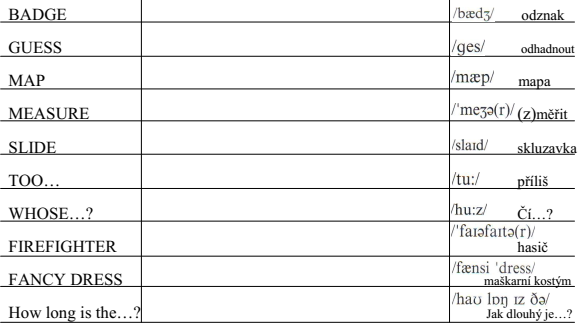 